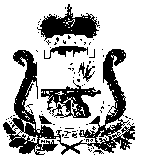 АДМИНИСТРАЦИЯПРУДКОВСКОГО СЕЛЬСКОГО ПОСЕЛЕНИЯПОЧИНКОВСКОГО РАЙОНА СМОЛЕНСКОЙ ОБЛАСТИПОСТАНОВЛЕНИЕот 11 ноября 2020 г.                                                                                         № 57     В соответствии с постановлением  Администрации Прудковского сельского поселения Починковского района Смоленской области от 16.05.2014г. №  14 «Об утверждении Порядка  разработки и реализации муниципальных  программ муниципального образования Прудковского сельского поселения Починковского района Смоленской области и  Порядка проведения  оценки эффективности  реализации муниципальных  программ муниципального образования Прудковского сельского поселения Починковского  района Смоленской области»     Администрация Прудковского сельского поселения Починковского района Смоленской области п о с т а н о в л я е т          Утвердить прилагаемую муниципальную программу «Комплексные меры	по профилактике терроризма и экстремизма в муниципальном образовании Прудковского сельского поселения Починковского района Смоленской области».Глава муниципального образования Прудковского сельского поселения 
Починковского  района Смоленской области 		               Н.П. ИванченкоМУНИЦИПАЛЬНАЯ ПРОГРАММА 
«КОМПЛЕКСНЫЕ МЕРЫ ПО ПРОФИЛАКТИКЕ ТЕРРОРИЗМА И ЭКСТРЕМИЗМА В МУНИЦИПАЛЬНОМ ОБРАЗОВАНИИ ПРУДКОВСКОГО СЕЛЬСКОГО ПОСЕЛЕНИЯ ПОЧИНКОВСКОГО РАЙОНА СМОЛЕНСКОЙ ОБЛАСТИ»д. ПрудкиПАСПОРТ МУНИЦИПАЛЬНОЙ ПРОГРАММЫ Раздел 1. Общая характеристика социально-экономической сферы реализации муниципальной программы      Необходимость подготовки Программы и последующей ее реализации вызвана тем, что современная ситуация в сфере борьбы с терроризмом и экстремизмом в Российской Федерации остается напряженной.      Наличие потенциально опасных объектов на территории муниципального образования Прудковского сельского поселения Починковского района Смоленской области обуславливает возможность террористических угроз. На ситуацию существенное влияние оказывают ее географическое положение, многонациональный состав населения, значительная протяженность. Наиболее остро встает проблема обеспечения антитеррористической защищенности объектов социальной сферы. Характерными недостатками по обеспечению безопасности на ряде объектов социальной сферы, здравоохранения, образования, культуры являются: отсутствие тревожной кнопки, систем оповещения, металлических дверей. Имеют место недостаточные знания и отсутствие навыков обучающихся, посетителей и работников правилам поведения в чрезвычайных ситуациях, вызванных проявлениями терроризма и экстремизма.       Терроризм представляет собой сложную систему, состоящую из комплекса взаимодополняющих процессов: идеологических, криминальных, военных, религиозных, экономических и национальных. Любые проявления террористического характера угрожают безопасности государства и ее гражданам, влекут за собой политические, экономические и моральные потери, оказывают сильное психологическое давление на большие массы людей.      Большое значение для организации противодействия экстремизму имеет мониторинг его проявлений, а также недопущение использования средств массовой информации для пропаганды его идей.       В условиях развития современного общества особого внимания требует профилактика терроризма и экстремизма в молодежной среде. Это обусловлено, в первую очередь, тем, что молодёжь представляет собой особую социальную группу, которая в условиях происходящих общественных трансформаций чаще всего оказывается наиболее уязвимой с экономической и социальной точек зрения. Нередко формирующийся у молодых людей комплекс социальных обид принимает форму этнически окрашенного протеста, что создает благоприятные условия для роста на этой почве разного рода «этномигрантофобий». В этих условиях проникновение в молодежную среду экстремистских взглядов и идей может привести, как показывает опыт, к трагическим последствиям – применению насилию в отношении мигрантов, иностранных граждан.Раздел 2. Приоритеты региональной государственной политики в сфере реализации муниципальной программы, цели, целевые показатели, описание ожидаемых конечных результатов, сроки реализации муниципальной программы      Необходимость подготовки Программы и последующей ее реализации вызвана тем, что современная ситуация в сфере борьбы с терроризмом и экстремизмом в Российской Федерации остается напряженной.      Наличие потенциально опасных объектов на территории муниципального образования Прудковского сельского поселения Починковского района Смоленской области обуславливает возможность террористических угроз. На ситуацию существенное влияние оказывают ее географическое положение, многонациональный состав населения, значительная протяженность. Наиболее остро встает проблема обеспечения антитеррористической защищенности объектов социальной сферы. Характерными недостатками по обеспечению безопасности на ряде объектов социальной сферы, здравоохранения, образования, культуры являются: отсутствие тревожной кнопки, систем оповещения, металлических дверей. Имеют место недостаточные знания и отсутствие навыков обучающихся, посетителей и работников правилам поведения в чрезвычайных ситуациях, вызванных проявлениями терроризма и экстремизма.       Терроризм представляет собой сложную систему, состоящую из комплекса взаимодополняющих процессов: идеологических, криминальных, военных, религиозных, экономических и национальных. Любые проявления террористического характера угрожают безопасности государства и ее гражданам, влекут за собой политические, экономические и моральные потери, оказывают сильное психологическое давление на большие массы людей.      Большое значение для организации противодействия экстремизму имеет мониторинг его проявлений, а также недопущение использования средств массовой информации для пропаганды его идей.       В условиях развития современного общества особого внимания требует профилактика терроризма и экстремизма в молодежной среде. Это обусловлено, в первую очередь, тем, что молодёжь представляет собой особую социальную группу, которая в условиях происходящих общественных трансформаций чаще всего оказывается наиболее уязвимой с экономической и социальной точек зрения. Нередко формирующийся у молодых людей комплекс социальных обид принимает форму этнически окрашенного протеста, что создает благоприятные условия для роста на этой почве разного рода «этномигрантофобий». В этих условиях проникновение в молодежную среду экстремистских взглядов и идей может привести, как показывает опыт, к трагическим последствиям – применению насилию в отношении мигрантов, иностранных граждан.      Данная Программа призвана укрепить меры по профилактике терроризма и экстремизма, устранить причины и условия, способствующие его проявлению, обеспечить защищенность объектов возможных террористических посягательств, готовность к минимизации и ликвидации последствий террористических актов, а также создать эффективную систему просвещения граждан в части исторического единства жителей страны. Реальными механизмами ее осуществления является комплексные меры, направленные на развитие гражданского общества, воспитание патриотизма и интернационализма, противодействие любым проявлениям терроризма и экстремизма.      Основными целями Программы являются создание условий для устранения причин, способствующих проявлению терроризма и экстремизма, в т.ч. устранение предпосылок распространения террористической и экстремисткой идеологии, укрепление межнационального согласия, достижение взаимопонимания и взаимного уважения в вопросах межэтнического и межкультурного сотрудничества.Раздел 3. Обобщенная характеристика основных мероприятий муниципальной программы      Программа предусматривает решение следующих задач:      выявление и устранения причин и условий, способствующих проявлению терроризма, обеспечение защищенности объектов муниципального образования Прудковского сельского поселения Починковского района от возможных террористических посягательств, а также по минимизации и ликвидации последствий возможных террористических актов;      системное противодействие идеологическим истокам терроризма;      формирование у граждан толерантного сознания и поведения, способствующего противодействию экстремизму и снижению социально-психологической напряженности в обществе;      проведение информационных и пропагандистских мероприятий, направленных на недопущение формирования у граждан террористических намерений и настроений;      Раздел 4. Обоснование ресурсного обеспечения муниципальной программы       Общий объем финансирования муниципальной программы составляет 1,5 тыс. руб., в том числе по годам: 2021 год – 500 рублей; 2022 год – 500  рублей; 2023 год – 500 рублей. Источник финансирования  муниципальной программы – средства местного бюджета.
       Объемы финансирования муниципальной программы подлежат уточнению исходя из реальных возможностей местного  бюджета. Раздел 5. Основные меры правового регулирования в сфере реализации муниципальной программы.Мерами правового регулирования являются:- Федеральный закон от 06 марта 2006 года № 35-ФЗ « О противодействии терроризму»;- Указ Президента РФ от 15 февраля 2006 г. № 116 «О мерах по противодействию терроризму»;- Федеральный закон от 25 июля 2002 года № 114-ФЗ «О противодействии экстремистской деятельности».Направления расходования средств муниципальной программыОб   утверждении   муниципальной 
программы «Комплексные меры попрофилактике терроризма и экстремизма в муниципальном образовании Прудковского сельское поселение Починковского района Смоленской области»Утверждена Постановлением Администрации Прудковского сельского поселения  Починковского района Смоленской областиот  11 ноября 2020 г.   Ответственный исполнитель основных мероприятий муниципальной программы  Администрация Прудковского сельского поселения Починковского района Смоленской области Цель муниципальной программыСовершенствование системы профилактических мер антитеррористической и анти экстремисткой направленности; устранение предпосылок распространения террористической и экстремисткой идеологии, укрепление межнационального согласия, достижение взаимопонимания и взаимного уважения в вопросах межэтнического сотрудничестваЦелевые показатели реализации муниципальной программы  создание условий для повышения эффективности совместной деятельности органов местного самоуправления муниципального образования Прудковского сельского поселения Починковского района Смоленской области, правоохранительных и иных органов; усиление антитеррористической защищенности объектов социальной сферы, здравоохранения, образования;привлечение граждан, негосударственных структур, в т.ч. СМИ и общественных объединений, для обеспечения максимальной эффективности деятельности по профилактике проявлений терроризма и экстремизма; 
проведение пропагандисткой работы с населением на территории муниципального образования Прудковского сельского поселения Починковского района Смоленской области, направленной на предупреждение террористической и экстремисткой деятельности, повышение бдительности; минимизация и ликвидация последствий возможных террористических актов на территории муниципального образования Прудковского сельского поселения Починковского района Смоленской областиСроки реализации муниципальной программы2021-2023 годаОбъемы ассигнований муниципальной программы (по годам реализации и в разрезе источников финансирования)Общий объем финансирования Программы 1 500   рублей 00 коп., из них:- средства местного бюджета –                       одна тысяча пятьсот рублей  0  коп.;в том числе по годам:2021 год – 500 рублей;2022 год – 500  рублей;2023 год – 500 рублей:Ожидаемые результаты реализациимуниципальной программыПрепятствование организации и деятельности националистических экстремистских молодёжных группировок;
укрепление межнациональных отношений;
снижение возможности совершения террористических актов на территории муниципального образования Прудковское сельское поселение Починковского района Смоленской области, создание системы технической защиты объектов социальной сферы, образования, здравоохранения и объектов с массовым пребыванием людей№ п/пНаименование мероприятийНаименование мероприятийСрок ииспол-ненияСрок ииспол-ненияИсточник финансированияОбъем финансирования, тыс. руб.Объем финансирования, тыс. руб.Объем финансирования, тыс. руб.Объем финансирования, тыс. руб.Объем финансирования, тыс. руб.Объем финансирования, тыс. руб.ИсполнителиИсполнители№ п/пНаименование мероприятийНаименование мероприятийСрок ииспол-ненияСрок ииспол-ненияИсточник финансирования202120222023всеговсеговсего1.1Уточнение финансовых и материальных ресурсов муниципального образования Прудковского сельского поселения Починковского района  для предупреждения и ликвидации чрезвычайных ситуацийУточнение финансовых и материальных ресурсов муниципального образования Прудковского сельского поселения Починковского района  для предупреждения и ликвидации чрезвычайных ситуацийАдминистрация1.2Организация проведения комплексного обследования и технической инвентаризации потенциально-опасных объектов, гидротехнических сооруженийОрганизация проведения комплексного обследования и технической инвентаризации потенциально-опасных объектов, гидротехнических сооруженийАдминистрация 1.3Проведение членами комиссионных проверок антитеррористической защищенности уязвимых в террористическом отношении объектов особой важности и повышенной опасности Проведение членами комиссионных проверок антитеррористической защищенности уязвимых в террористическом отношении объектов особой важности и повышенной опасности Администрация1.4.Мониторинг деятельности религиозных, молодёжных обществ и политических организацийМониторинг деятельности религиозных, молодёжных обществ и политических организацийАдминистрация1.5.Размещение в газете «Сельская новь» информации о выявленных на территории муниципального образования Прудковского сельского поселения Починковского района  террористических угрозахРазмещение в газете «Сельская новь» информации о выявленных на территории муниципального образования Прудковского сельского поселения Починковского района  террористических угрозахАдминистрация 1.6.Размещение в газете «Сельская новь» информации о профилактики терроризма и экстремизмаРазмещение в газете «Сельская новь» информации о профилактики терроризма и экстремизма5005005005005001500Администрация1.7.Разработка и изготовление наглядно-агитационной продукции (плакатов) о порядке и правилах поведения населения при угрозе возникновения чрезвычайных ситуацийРазработка и изготовление наглядно-агитационной продукции (плакатов) о порядке и правилах поведения населения при угрозе возникновения чрезвычайных ситуацийАдминистрация1.8.Проведения семинара-совещания по вопросам предупреждения террористических актов, чрезвычайных ситуаций и обеспечения пожарной безопасности с работниками  в Администрации Проведения семинара-совещания по вопросам предупреждения террористических актов, чрезвычайных ситуаций и обеспечения пожарной безопасности с работниками  в Администрации АдминистрацияИтого по всем разделамИтого по всем разделамИтого по всем разделамИтого по всем разделам5005005005005001500